How it Works:Electric Clothes DryerYou turn the dials on the front of the dryer to open and close circuits. The circuits regulate temperature and how long the dryer will run.You press the start switch to start the dryer. The switch closes a circuit that turns on an electric motor, an electric heating coil, and a fan. The motor turns the drum. A thermostat connected to the heating circuit turns the heating elements off and on to keep the temperature you have chosen. The motor in the dryer changes electrical energy into energy of motion, thermal energy, and sound energy. When you open the door, the door switch opens the circuit and stops the drum from spinning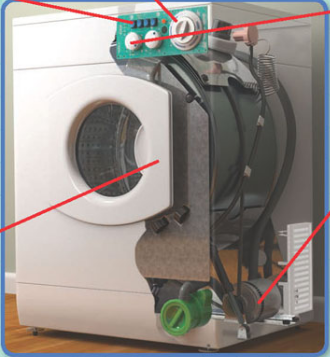 